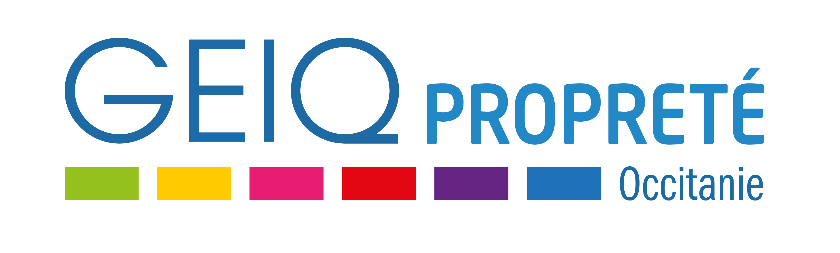 FICHE DE LIAISON RECRUTEMENTDocument téléchargeable sur le site www.geiq-proprete-toulouse.frEnvoi à l’adresse suivante : id-geiq-proprete31@orange.frCANDIDAT NOM / PRENOM : ADRESSE : TELEPHONE : Mail : N° IDENTIFIANT POLE EMPLOI : N° PLIE : 	OUI  NON  N°RSA :  	OUI  NON  QPV :      	OUI  NON  RQ TH :    	OUI  NON  Accompagnement renforcé Mission locale : OUI  NON  Lequel ?AUTRE :   JOINDRE LE C.V. DU CANDIDAT (rapports de stage) Commentaires du référent:…………………………………………………………………………………………………………………………………………………………………………………………………………………………………………………………………………………………………………………………………………………………………………………………………………………………………………………………………………………………………………………………………………………………………………………………………………………………………………………………………………………………………………………………………………………………………………………………………………………REFERENT NOM / PRENOM : ORGANISME : Suit le candidat depuis :Tel :Mail : GEIQ PROPRETE TOULOUSE  LE CANDIDAT NE REMPLIT PAS LES PRE-REQUIS EXIGES POUR POSTULER Préconisations : Rencontre proposée le : PRESENT : OUI  NON Résultat : 